Матэматыка 3 класТэма: Вусныя і пісьмовыя прыёмы складання і аднімання трохзначных лікаў. Рашэнне задач на рух.Мэта: адукацыйная : замацоўваць навык складання і аднімання трохзначных лікаў; удасканальваць вылічальныя навыкі арыфметычных  дзеянняў у межах 1000;адпрацоўваць уменне рашаць задачы на рух;развіваючая: актывізаваць разумовую дзейнасць;развіваць памяць,  увагу,  матэматычную мову, хуткасць вылічальных навыкаў;выхаваўчая:ствараць умовы для выхавання мэтанакіраванасці і упэўненасці ў сваіх ведах;сяброўскія адносіны паміж вучняміАбсталяванне: прэзентацыя, падручнік, карткі для індывідуальнай работы, сігнальныя карткі, сервісы Learning apps,  easy Quizzy.Тып урока: урок замацавання ведаў Ход урокаДзяжурнае заданне                                                     Знайсці перыметр прамавугольнікаАрганізацыйна – матывацыйны этап. Сёння мы прадоўжым наша падарожжа па матэматычных сцежках, каб вы змаглі выйсці на шырокую дарогу ведаў. Матэматыка лічыцца сумнай навукай. А вы згодны з гэтай думкай? Я прапаную сёння так працаваць на ўроку, каб вам не было сумна. Каб матэматыка здалася навукай цікавай і займальнай. Праверка дамашняга заданняСума лікаў 436 і 564(1000)У якім лікавым выразе прымянілі перамяшчальны закон складання? Чаму? (76 +924=1000)Назавіце адзінку вымярэння скорасці (км/г)Як даведацца, на колькі адзінак адзін лік большы(меншы) за другі?Як змянілася скорасць лыжніка? (паменшылася)	Сумесна з вучнямі выводзім мэты ўрока. Слайд 2Умець:Выконваць вусныя арыфметычныя дзеянні з трохзначнымі лікамі(ведаць арыфметычныя дзеянні, ведаць табліцу складання і аднімання лікаў у межах 20, ведаць састаў лікаў, ведаць табліцу множання);Выконваць пісьмовае складанне і адніманне трохзнаных лікаў(ведаць разрадны састаў лікаў, умець правільна запісваць лікі слупком, ведаць алгарытм складання і аднімання лікаў слупком)Рашаць задачы на рух(ведаць адзінкі вымярэння скорасці, часу, адлегласці, ведаць формулу знаходжання скорасці, часу, адлегласці).Гэтыя веды мы сёння будзем адпрацоўваць. Праз 2 урокі па гэтай тэме кантрольная работа. Усе заданні вы будзеце правяраць самі і ацэньваць сябе.Вуснае лічэнне Гульня “Так – Не” (сігнальныя карткі чырвонага і зялёнага колеру)Лік 40 дзеліцца на 8 (так)Лік 100 – самы малы трохзначны лік (так)Лік 999 – самы вялікі трохзначны лік (так)Калі павялічыць 9 на 3, атрымаецца 27 (не)У кожным прамавугольніку усе стораны роўныя (не)У квадрата ўсе вуглы прамыя (так)Адзінка вымярэння адлегласці км/г (не)Матэматычны дыктантЗапішыце лік 648, прадстаўце яго сумай разрадных складаемых.Запішыце лікі, у якіх: 83дзясяткі;6 соцень;8 соцень, 5 дзясяткаў, 3 адзінкі.Здабытак лікаў 3 і 32 паменшыць на 46.Да ліку 87 дадаць дзель лікаў 21 і 7.Дзель лікаў 68 і 2 павялічыць на дзель лікаў 28 і 4.За 2 гадзіны веласіпедыст праехаў 24 км. З якой скорасцю рухаўся веласіпедыст?Машына рухалася са скорасцю 70 км/г і праехала 140км. Колькі часу была машына ў дарозе?Турыст быў у дарозе 3г, ішоў ён са скорасцю 4 км/г. Колькі км прайшоў турыст за гэты час?Самаправерка. Слайды 3 – 4 Работа ў групах. Слайд 5.  Правілы работы ў групе: працаваць ціха, працаваць без папрокаў, працаваць дружна. Карткі розных колераў. 79 + 1 	   : 16 	  х 9		х 2	       : 3	     + 56           : 280 : 10 	   х 4            + 64          : 6             - 7	       х 8            : 420 х 4 	   - 20           : 5            : 6	       +13	     х 10            : 2Самаправерка па колеру карткі. Фізкультмінутка.Работа ў парах. “Гаворачыя карткі”   597		813		800			1 – А		2 – Ь		3 - Н+              -                  -				4 – І		5 – А		6 - В   194		165		565			7 – П		8 – Л		9 – Р   562		623		600			0 – А		1 – М	2 - І+              -                  -				3 – І		4 – У		6 - К   345		205		337			7 – З		8 – Н		9 – Р   527		244		200			0 – Т		3 – В		5 - Ы-              +                  -				6 – Н		7 – А		9 - Д   492		726		139			1 – А   837		900		951			1 – З		2 – Л		3 - Ц+              -                  -				5 – А		6 – Д		7 - А   135		339		868			8 – Е		9 – МРабота над задачай. Падручнік, с. 87, №10Праверачная работа на картках і камп’ютары ( тэсціроўшчык)1 вучань індывідуальна працуе ў сервісе Learning Apps. Рашэнне задач на рух.Дамашняе заданне. Слайд 9Вынік урока. Рэфлексія. Прадоўжы сказ.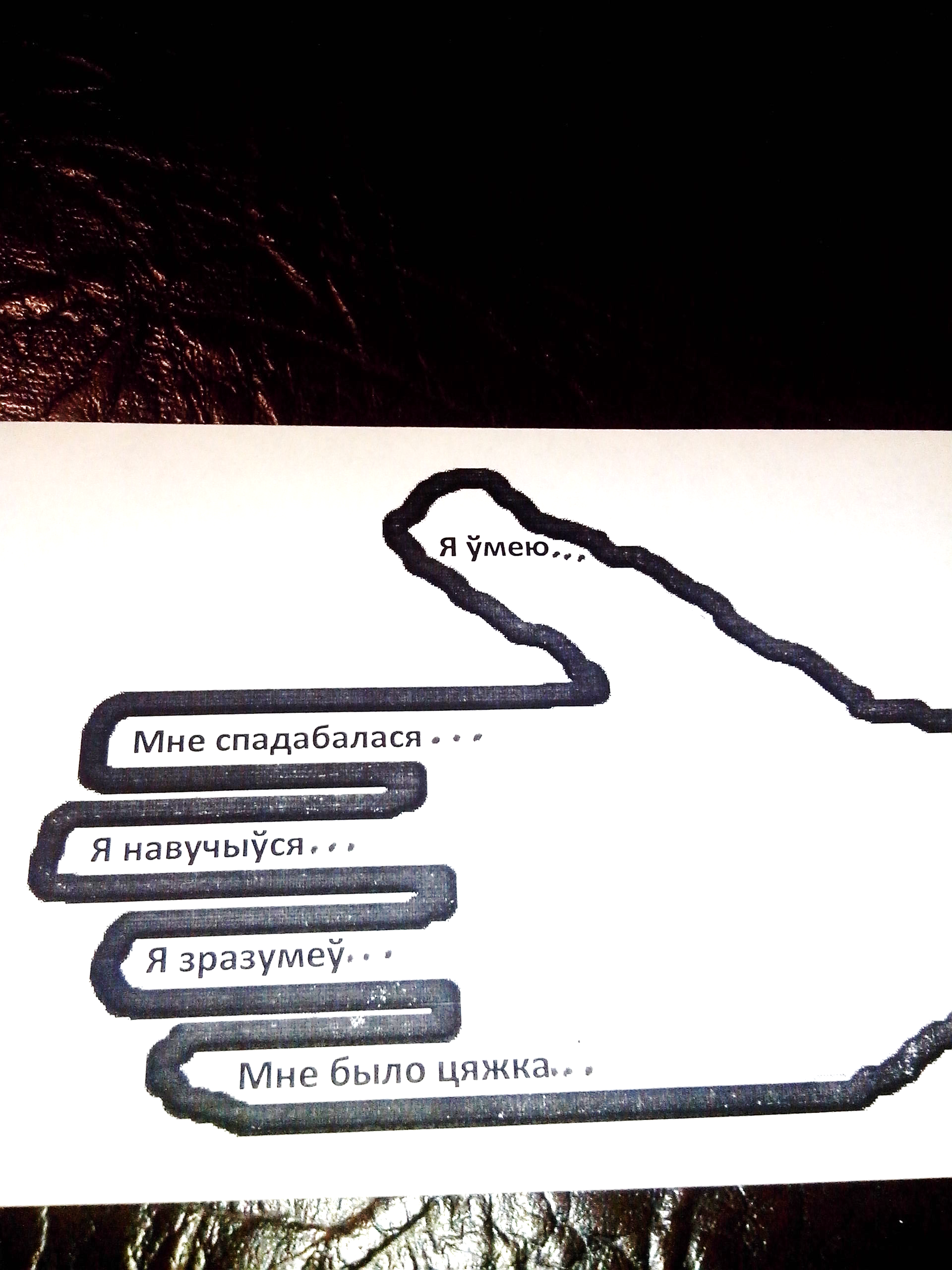 